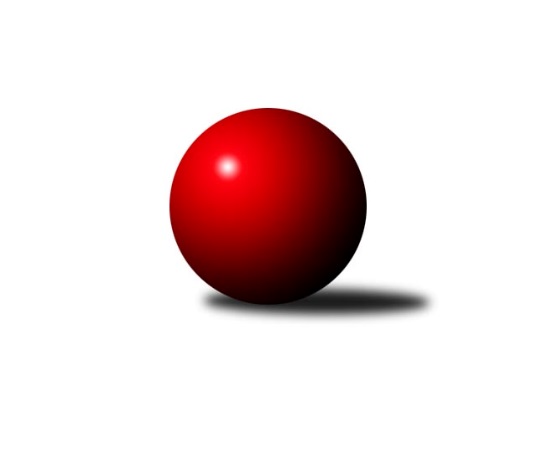 Č.6Ročník 2021/2022	17.10.2021Nejlepšího výkonu v tomto kole: 2637 dosáhlo družstvo: VSK ČVUT Mistrovství Prahy 1 2021/2022Výsledky 6. kolaSouhrnný přehled výsledků:SK Žižkov B	- SC Olympia Radotín	6:2	2635:2522	9.0:3.0	13.10.TJ Kobylisy 	- TJ Rudná A	2:6	2281:2405	3.0:9.0	14.10.KK Velké Popovice	- KK Slavoj C	3:5	2446:2504	4.0:8.0	14.10.VSK ČVUT 	- TJ Rudná B	7:1	2637:2469	8.0:4.0	14.10.KK Konstruktiva C	- SK Uhelné sklady	7:1	2596:2319	10.0:2.0	14.10.SK Uhelné sklady B	- SK Meteor C	8:0	2434:2270	9.0:3.0	15.10.TJ Astra	- TJ Radlice		dohrávka		19.11.KK Velké Popovice	- SK Meteor C	5:3	2409:2264	7.0:5.0	11.10.Tabulka družstev:	1.	KK Konstruktiva C	6	5	0	1	32.0 : 16.0 	42.0 : 30.0 	 2466	10	2.	TJ Astra	5	4	0	1	27.5 : 12.5 	37.5 : 22.5 	 2584	8	3.	KK Velké Popovice	7	4	0	3	29.0 : 27.0 	42.5 : 41.5 	 2349	8	4.	TJ Rudná A	6	3	1	2	28.0 : 20.0 	44.0 : 28.0 	 2557	7	5.	VSK ČVUT	6	3	1	2	28.0 : 20.0 	43.0 : 29.0 	 2539	7	6.	SC Olympia Radotín	4	3	0	1	19.0 : 13.0 	22.5 : 25.5 	 2564	6	7.	KK Slavoj C	6	3	0	3	23.5 : 24.5 	33.5 : 38.5 	 2531	6	8.	SK Meteor C	6	3	0	3	20.5 : 27.5 	31.0 : 41.0 	 2349	6	9.	SK Uhelné sklady B	6	2	1	3	24.5 : 23.5 	34.0 : 38.0 	 2341	5	10.	SK Žižkov B	4	2	0	2	16.0 : 16.0 	24.0 : 24.0 	 2511	4	11.	SK Uhelné sklady	5	1	1	3	15.5 : 24.5 	26.5 : 33.5 	 2436	3	12.	TJ Radlice	4	0	2	2	12.0 : 20.0 	21.0 : 27.0 	 2520	2	13.	TJ Kobylisy	5	1	0	4	12.5 : 27.5 	21.5 : 38.5 	 2421	2	14.	TJ Rudná B	6	1	0	5	16.0 : 32.0 	33.0 : 39.0 	 2417	2Podrobné výsledky kola:	 SK Žižkov B	2635	6:2	2522	SC Olympia Radotín	Josef Gebr	 	 185 	 219 		404 	 1:1 	 427 	 	224 	 203		Petr Dvořák	Hana Křemenová	 	 222 	 233 		455 	 1:1 	 461 	 	237 	 224		Robert Asimus	Anna Sailerová	 	 210 	 211 		421 	 2:0 	 374 	 	205 	 169		Jiří Ujhelyi	Miloslav Všetečka	 	 226 	 219 		445 	 2:0 	 410 	 	207 	 203		Pavel Dvořák	Jan Neckář	 	 228 	 228 		456 	 2:0 	 426 	 	201 	 225		Vladimír Zdražil *1	Jan Neckář ml.	 	 245 	 209 		454 	 1:1 	 424 	 	193 	 231		Martin Pondělíčekrozhodčí: Vedoucí družstevstřídání: *1 od 51. hodu Martin ŠimekNejlepší výkon utkání: 461 - Robert Asimus	 TJ Kobylisy 	2281	2:6	2405	TJ Rudná A	Lubomír Chudoba	 	 185 	 201 		386 	 1:1 	 389 	 	190 	 199		Jiří Spěváček	Václav Bouchal	 	 189 	 210 		399 	 1:1 	 387 	 	195 	 192		Pavel Strnad	Pavel Mezek *1	 	 169 	 172 		341 	 0:2 	 418 	 	202 	 216		Ludmila Erbanová	Karel Sedláček	 	 179 	 169 		348 	 0:2 	 382 	 	196 	 186		Jan Rokos	Karel Mašek	 	 196 	 187 		383 	 0:2 	 412 	 	209 	 203		Miluše Kohoutová	Pavel Červinka	 	 218 	 206 		424 	 1:1 	 417 	 	221 	 196		Jaromír Bokrozhodčí:  Vedoucí družstevstřídání: *1 od 51. hodu Jaromír ŽítekNejlepší výkon utkání: 424 - Pavel Červinka	 KK Velké Popovice	2446	3:5	2504	KK Slavoj C	Ladislav Musil	 	 208 	 218 		426 	 1:1 	 413 	 	192 	 221		Čeněk Zachař	Jaruška Havrdová	 	 212 	 193 		405 	 0:2 	 428 	 	224 	 204		Petra Sedláčková	Tomáš Jícha	 	 209 	 214 		423 	 0:2 	 438 	 	213 	 225		Jindřich Valo	Bedřich Švec	 	 200 	 200 		400 	 1:1 	 395 	 	205 	 190		Miroslav Vyšný	Martin Kučerka	 	 223 	 197 		420 	 2:0 	 377 	 	202 	 175		Jana Průšová	Jiří Mrzílek	 	 183 	 189 		372 	 0:2 	 453 	 	230 	 223		Jiří Pavlíkrozhodčí:  Vedoucí družstevNejlepší výkon utkání: 453 - Jiří Pavlík	 VSK ČVUT 	2637	7:1	2469	TJ Rudná B	Pavel Jahelka	 	 226 	 243 		469 	 2:0 	 400 	 	217 	 183		Miroslav Kýhos	Adam Vejvoda	 	 227 	 266 		493 	 2:0 	 450 	 	223 	 227		Petra Koščová	Miroslav Kochánek	 	 196 	 198 		394 	 0:2 	 413 	 	203 	 210		Radek Machulka	Milan Vejvoda	 	 220 	 184 		404 	 1:1 	 403 	 	182 	 221		Peter Koščo	Jan Knyttl	 	 228 	 243 		471 	 2:0 	 431 	 	195 	 236		Martin Machulka	Jiří Piskáček	 	 183 	 223 		406 	 1:1 	 372 	 	186 	 186		Tomáš Kellerrozhodčí: Vedoucí družstevNejlepší výkon utkání: 493 - Adam Vejvoda	 KK Konstruktiva C	2596	7:1	2319	SK Uhelné sklady	Hana Kovářová	 	 251 	 212 		463 	 2:0 	 404 	 	218 	 186		Zbyněk Sedlák	Petr Barchánek	 	 213 	 218 		431 	 2:0 	 389 	 	195 	 194		Antonín Knobloch	Samuel Fujko	 	 201 	 193 		394 	 2:0 	 338 	 	157 	 181		Bohumil Bazika	Karel Hybš	 	 227 	 239 		466 	 2:0 	 429 	 	223 	 206		Martin Novák	Ivan Harašta	 	 195 	 209 		404 	 0:2 	 412 	 	200 	 212		Tomáš Dvořák	Jan Barchánek	 	 225 	 213 		438 	 2:0 	 347 	 	176 	 171		Miroslav Plachýrozhodčí: Jiří HnízdilNejlepší výkon utkání: 466 - Karel Hybš	 SK Uhelné sklady B	2434	8:0	2270	SK Meteor C	Miroslav Míchal	 	 219 	 192 		411 	 1:1 	 402 	 	203 	 199		Přemysl Šámal	Adam Rajnoch	 	 193 	 210 		403 	 2:0 	 360 	 	159 	 201		Josef Jurášek	Petr Behina	 	 206 	 202 		408 	 2:0 	 348 	 	183 	 165		Josef Kučera	Vlastimil Bočánek	 	 196 	 200 		396 	 1:1 	 381 	 	197 	 184		Josef Tesař	Roman Tumpach	 	 199 	 192 		391 	 2:0 	 369 	 	196 	 173		Jindra Pokorná	Pavel Černý	 	 209 	 216 		425 	 1:1 	 410 	 	210 	 200		Zdeněk Barcalrozhodčí:  Vedoucí družstevNejlepší výkon utkání: 425 - Pavel Černý	 KK Velké Popovice	2409	5:3	2264	SK Meteor C	Ladislav Musil	 	 201 	 177 		378 	 1:1 	 379 	 	180 	 199		Jindra Pokorná	Jaruška Havrdová	 	 226 	 200 		426 	 2:0 	 338 	 	168 	 170		Josef Jurášek	Bedřich Švec	 	 190 	 197 		387 	 1:1 	 406 	 	187 	 219		Josef Tesař	Martin Kučerka	 	 209 	 210 		419 	 2:0 	 349 	 	163 	 186		Josef Kučera	Jiří Mrzílek	 	 194 	 186 		380 	 0:2 	 418 	 	202 	 216		Zdeněk Barcal	Tomáš Jícha	 	 217 	 202 		419 	 1:1 	 374 	 	168 	 206		Vladimír Vošickýrozhodčí:  Vedoucí družstevNejlepší výkon utkání: 426 - Jaruška HavrdováPořadí jednotlivců:	jméno hráče	družstvo	celkem	plné	dorážka	chyby	poměr kuž.	Maximum	1.	Ludmila Erbanová 	TJ Rudná A	470.50	305.8	164.8	2.5	4/5	(511)	2.	Miloš Beneš  ml.	TJ Radlice	469.83	306.2	163.7	1.8	3/3	(502)	3.	Radovan Šimůnek 	TJ Astra	461.50	311.5	150.0	5.5	2/3	(476)	4.	Jakub Vodička 	TJ Astra	457.25	310.8	146.5	6.3	2/3	(480)	5.	Luboš Kocmich 	VSK ČVUT 	456.67	314.0	142.7	5.0	3/4	(473)	6.	Robert Asimus 	SC Olympia Radotín	454.25	306.0	148.3	4.0	4/4	(463)	7.	Jiří Pavlík 	KK Slavoj C	453.67	301.0	152.7	3.3	3/3	(490)	8.	Vladimír Zdražil 	SC Olympia Radotín	452.33	294.7	157.7	3.0	3/4	(467)	9.	Josef Dvořák 	KK Slavoj C	447.00	297.5	149.5	3.0	2/3	(454)	10.	Jan Neckář 	SK Žižkov B	439.83	300.3	139.5	6.2	2/2	(456)	11.	Radek Fiala 	TJ Astra	439.67	309.2	130.4	8.0	3/3	(466)	12.	Pavel Jahelka 	VSK ČVUT 	437.00	304.2	132.8	9.5	4/4	(469)	13.	Adam Vejvoda 	VSK ČVUT 	436.25	299.4	136.9	5.6	4/4	(493)	14.	Čeněk Zachař 	KK Slavoj C	435.00	301.0	134.0	4.5	2/3	(457)	15.	Martin Novák 	SK Uhelné sklady	434.63	293.3	141.4	3.5	4/4	(455)	16.	Hana Kovářová 	KK Konstruktiva C	434.13	298.3	135.9	4.5	2/3	(463)	17.	Anna Sailerová 	SK Žižkov B	433.67	309.5	124.2	5.7	2/2	(470)	18.	Pavel Strnad 	TJ Rudná A	433.40	305.4	128.0	9.6	5/5	(460)	19.	Pavel Dvořák 	SC Olympia Radotín	432.75	304.5	128.3	7.0	4/4	(465)	20.	Jindřich Valo 	KK Slavoj C	432.67	294.7	138.0	3.1	3/3	(514)	21.	Lukáš Lehner 	TJ Radlice	432.00	303.7	128.3	7.0	3/3	(477)	22.	Tomáš Jícha 	KK Velké Popovice	431.27	294.1	137.2	6.2	3/3	(456)	23.	Petra Sedláčková 	KK Slavoj C	431.13	304.5	126.6	8.6	2/3	(470)	24.	Jan Barchánek 	KK Konstruktiva C	429.50	295.5	134.0	5.3	3/3	(451)	25.	Jan Kamín 	TJ Radlice	429.50	295.8	133.8	4.8	2/3	(440)	26.	Miloslav Všetečka 	SK Žižkov B	428.75	295.0	133.8	8.0	2/2	(445)	27.	Pavel Červinka 	TJ Kobylisy 	428.00	293.8	134.3	5.4	4/4	(471)	28.	Jiří Spěváček 	TJ Rudná A	427.40	290.7	136.7	5.7	5/5	(477)	29.	Jan Hloušek 	SK Uhelné sklady	427.00	284.0	143.0	6.0	3/4	(446)	30.	Jaroslav Dryák 	TJ Astra	425.83	294.5	131.3	6.3	3/3	(435)	31.	Martin Machulka 	TJ Rudná B	424.44	292.8	131.7	9.4	3/4	(451)	32.	Miluše Kohoutová 	TJ Rudná A	421.70	297.9	123.8	6.5	5/5	(442)	33.	Petra Koščová 	TJ Rudná B	421.38	293.5	127.9	6.4	4/4	(450)	34.	Tomáš Hroza 	TJ Astra	421.11	297.4	123.7	8.7	3/3	(440)	35.	Martin Pondělíček 	SC Olympia Radotín	419.00	291.8	127.3	9.8	4/4	(442)	36.	Zdeněk Barcal 	SK Meteor C	419.00	296.3	122.7	8.4	4/4	(436)	37.	Daniel Veselý 	TJ Astra	418.89	291.8	127.1	11.0	3/3	(457)	38.	Jiří Piskáček 	VSK ČVUT 	418.42	295.4	123.0	9.1	4/4	(480)	39.	Jan Knyttl 	VSK ČVUT 	418.33	293.5	124.8	8.7	3/4	(471)	40.	Tomáš Dvořák 	SK Uhelné sklady	416.50	286.0	130.5	4.5	4/4	(482)	41.	Martin Lukáš 	SK Žižkov B	416.00	283.5	132.5	3.5	2/2	(422)	42.	Jaromír Bok 	TJ Rudná A	416.00	289.5	126.5	7.5	5/5	(437)	43.	Petr Barchánek 	KK Konstruktiva C	415.83	277.8	138.0	6.7	3/3	(457)	44.	Václav Bouchal 	TJ Kobylisy 	414.00	291.6	122.4	6.3	4/4	(429)	45.	Ivan Harašta 	KK Konstruktiva C	413.89	291.4	122.4	5.9	3/3	(450)	46.	Milan Vejvoda 	VSK ČVUT 	412.92	288.3	124.6	5.0	4/4	(451)	47.	Pavel Černý 	SK Uhelné sklady B	411.40	290.4	121.0	6.9	2/2	(444)	48.	Daniel Prošek 	KK Slavoj C	411.17	293.2	118.0	10.7	2/3	(444)	49.	Petr Dvořák 	SC Olympia Radotín	408.75	288.8	120.0	7.8	4/4	(427)	50.	Marek Šveda 	TJ Astra	408.33	296.7	111.7	10.7	2/3	(459)	51.	Marek Lehner 	TJ Radlice	408.33	282.0	126.3	6.5	3/3	(421)	52.	Jan Rokos 	TJ Rudná A	408.30	287.6	120.7	9.4	5/5	(426)	53.	Jakub Vojáček 	TJ Radlice	407.50	280.5	127.0	6.5	2/3	(410)	54.	Peter Koščo 	TJ Rudná B	406.08	281.0	125.1	6.5	4/4	(461)	55.	Miroslav Míchal 	SK Uhelné sklady B	405.63	285.3	120.4	7.8	2/2	(445)	56.	Martin Kučerka 	KK Velké Popovice	405.40	285.2	120.2	7.1	3/3	(420)	57.	Karel Hybš 	KK Konstruktiva C	405.33	281.2	124.2	7.8	2/3	(466)	58.	Karel Mašek 	TJ Kobylisy 	405.25	286.1	119.1	7.5	4/4	(440)	59.	Radek Machulka 	TJ Rudná B	403.33	282.3	121.0	8.0	4/4	(440)	60.	Jiří Ujhelyi 	SC Olympia Radotín	403.25	275.0	128.3	7.0	4/4	(445)	61.	Radek Lehner 	TJ Radlice	402.50	269.8	132.7	9.5	3/3	(427)	62.	Vlastimil Bočánek 	SK Uhelné sklady B	402.25	274.5	127.8	7.0	2/2	(409)	63.	Antonín Knobloch 	SK Uhelné sklady	402.13	282.5	119.6	7.8	4/4	(417)	64.	Josef Gebr 	SK Žižkov B	402.00	288.0	114.0	13.0	2/2	(410)	65.	Zbyněk Sedlák 	SK Uhelné sklady	400.25	287.8	112.5	12.0	4/4	(427)	66.	Pavel Mezek 	TJ Kobylisy 	400.00	287.7	112.3	9.7	3/4	(413)	67.	Jaruška Havrdová 	KK Velké Popovice	399.47	280.4	119.1	7.1	3/3	(426)	68.	Jindra Pokorná 	SK Meteor C	398.17	289.3	108.9	9.3	4/4	(443)	69.	Roman Tumpach 	SK Uhelné sklady B	397.10	283.2	113.9	10.0	2/2	(420)	70.	Josef Tesař 	SK Meteor C	397.08	281.6	115.5	9.6	4/4	(440)	71.	Karel Sedláček 	TJ Kobylisy 	397.00	278.8	118.3	8.0	4/4	(445)	72.	Ladislav Musil 	KK Velké Popovice	396.93	282.7	114.3	8.0	3/3	(447)	73.	Leoš Kofroň 	TJ Radlice	395.00	273.7	121.3	7.0	3/3	(434)	74.	Miroslav Kýhos 	TJ Rudná B	394.50	281.3	113.2	8.6	4/4	(429)	75.	Jana Průšová 	KK Slavoj C	393.00	288.5	104.5	13.5	2/3	(409)	76.	Přemysl Šámal 	SK Meteor C	389.33	282.0	107.3	11.7	3/4	(402)	77.	Lubomír Chudoba 	TJ Kobylisy 	388.50	275.7	112.8	8.0	3/4	(414)	78.	Samuel Fujko 	KK Konstruktiva C	385.00	276.5	108.5	12.8	3/3	(430)	79.	Adam Lesák 	TJ Rudná B	384.17	271.3	112.8	8.7	3/4	(398)	80.	Adam Rajnoch 	SK Uhelné sklady B	382.60	275.0	107.6	11.8	2/2	(415)	81.	Jan Neckář  ml.	SK Žižkov B	379.67	285.2	94.5	15.7	2/2	(454)	82.	Josef Kučera 	SK Meteor C	378.38	278.5	99.9	12.8	4/4	(420)	83.	Bohumil Bazika 	SK Uhelné sklady	378.17	278.0	100.2	14.0	3/4	(413)	84.	Jaromír Žítek 	TJ Kobylisy 	377.00	274.0	103.0	10.0	3/4	(393)	85.	Miroslav Klement 	KK Konstruktiva C	374.25	272.8	101.5	12.5	2/3	(391)	86.	Miroslav Plachý 	SK Uhelné sklady	367.00	271.0	96.0	14.3	3/4	(407)	87.	Bedřich Švec 	KK Velké Popovice	366.40	276.9	89.5	15.1	3/3	(419)	88.	Josef Jurášek 	SK Meteor C	360.38	261.5	98.9	13.5	4/4	(394)		Hana Křemenová 	SK Žižkov B	455.00	314.0	141.0	2.0	1/2	(455)		Jan Petráček 	SK Meteor C	449.50	301.0	148.5	3.0	1/4	(467)		Aleš Král 	KK Slavoj C	448.50	311.0	137.5	7.0	1/3	(465)		Richard Glas 	VSK ČVUT 	448.00	299.0	149.0	7.0	1/4	(448)		Jaroslav Pleticha  ml.	KK Konstruktiva C	445.00	289.0	156.0	4.0	1/3	(445)		Dana Školová 	SK Uhelné sklady B	438.00	305.0	133.0	6.0	1/2	(438)		Jiří Zdráhal 	TJ Rudná B	434.00	292.0	142.0	7.0	1/4	(434)		František Rusín 	KK Slavoj C	423.00	294.0	129.0	3.0	1/3	(423)		Marek Dvořák 	TJ Rudná A	410.50	292.5	118.0	9.5	2/5	(426)		Petr Seidl 	TJ Astra	408.00	284.0	124.0	6.0	1/3	(408)		Tomáš Pokorný 	SK Žižkov B	408.00	289.0	119.0	5.0	1/2	(408)		Miroslav Kochánek 	VSK ČVUT 	407.00	292.3	114.7	9.3	2/4	(440)		Kateřina Holanová 	KK Slavoj C	406.00	300.0	106.0	6.0	1/3	(406)		Michal Majer 	TJ Rudná B	400.00	284.0	116.0	8.0	1/4	(400)		Vladimír Vošický 	SK Meteor C	397.50	274.0	123.5	7.0	2/4	(421)		Petr Behina 	SK Uhelné sklady B	395.67	279.3	116.3	7.3	1/2	(408)		Miroslav Vyšný 	KK Slavoj C	395.00	283.0	112.0	12.0	1/3	(395)		Marek Sedlák 	TJ Astra	393.00	280.0	113.0	16.0	1/3	(393)		Jiří Novotný 	SK Meteor C	382.00	276.0	106.0	7.0	1/4	(382)		Jiří Mrzílek 	KK Velké Popovice	381.50	272.8	108.8	10.3	1/3	(396)		Jiří Kuděj 	SK Uhelné sklady B	377.00	270.0	107.0	8.0	1/2	(377)		Petr Kapal 	KK Velké Popovice	366.00	279.0	87.0	17.0	1/3	(366)		Jiří Tencar 	VSK ČVUT 	365.00	266.0	99.0	14.0	1/4	(365)		Tomáš Keller 	TJ Rudná B	364.50	266.0	98.5	13.0	2/4	(372)		Petr Míchal 	SK Uhelné sklady B	347.00	261.5	85.5	15.0	1/2	(379)		Karel Turek 	TJ Radlice	343.00	260.0	83.0	18.0	1/3	(343)		Jiří Budil 	SK Uhelné sklady B	337.00	239.0	98.0	12.0	1/2	(337)		Marek Sedláček 	SK Uhelné sklady B	334.00	234.5	99.5	7.5	1/2	(350)		Jan Kratochvíl 	KK Velké Popovice	318.00	239.0	79.0	23.0	1/3	(318)		Gabriela Jirásková 	KK Velké Popovice	313.00	219.0	94.0	14.0	1/3	(313)Sportovně technické informace:Starty náhradníků:registrační číslo	jméno a příjmení 	datum startu 	družstvo	číslo startu19747	Hana Dragounová	13.10.2021	SK Žižkov B	2x23232	Martin Šimek	13.10.2021	SC Olympia Radotín	1x
Hráči dopsaní na soupisku:registrační číslo	jméno a příjmení 	datum startu 	družstvo	Program dalšího kola:7. kolo19.10.2021	út	17:00	SK Meteor C - TJ Astra	20.10.2021	st	17:30	TJ Rudná A - SK Žižkov B	20.10.2021	st	17:30	TJ Radlice - KK Velké Popovice	21.10.2021	čt	17:30	KK Slavoj C - KK Konstruktiva C	21.10.2021	čt	17:30	SK Uhelné sklady - TJ Kobylisy 	21.10.2021	čt	19:30	SC Olympia Radotín - VSK ČVUT 	22.10.2021	pá	17:30	TJ Rudná B - SK Uhelné sklady B	Nejlepší šestka kola - absolutněNejlepší šestka kola - absolutněNejlepší šestka kola - absolutněNejlepší šestka kola - absolutněNejlepší šestka kola - dle průměru kuželenNejlepší šestka kola - dle průměru kuželenNejlepší šestka kola - dle průměru kuželenNejlepší šestka kola - dle průměru kuželenNejlepší šestka kola - dle průměru kuželenPočetJménoNázev týmuVýkonPočetJménoNázev týmuPrůměr (%)Výkon2xAdam VejvodaČVUT4932xAdam VejvodaČVUT114.794931xJan KnyttlČVUT4713xJiří PavlíkSlavoj C112.654531xPavel JahelkaČVUT4693xPavel ČervinkaKobylisy110.754241xKarel HybšKonstruktiva C4661xKarel HybšKonstruktiva C110.684661xHana KovářováKonstruktiva C4631xHana KovářováKonstruktiva C109.974631xRobert AsimusRadotín4611xJan KnyttlČVUT109.67471